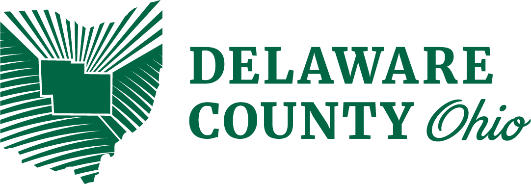 Delaware County Pre-Hospital Care System Advisory Board of DirectorsAugust 14, 2019 | 1:00-3:30 p.m.
101 N. Sandusky Street Delaware, Ohio 43015AgendaApprove Meeting Notes from July MeetingDepartmental updatesCAD Update – John DonahueCommittee UpdatesEMS Level of ServiceRegional CollaborationTechnology and Equipment Schedule October MeetingNext meeting: Wednesday, September 4, 2019Additional Discussion 